Directions:  Calculate the SDI and Limits of Acceptability.  Based on the acceptable range, determine your grade for the survey sample.  The first two rows are completed for you.CLIA acceptable performance for free thyroxine is Target Value ± 3SD of the PT group.The survey sample CH-01 is   above  /  below  the group’s mean (target value).  Your result is _______ group SDs from the peer group’s mean.The survey sample CH-02 is   above  /  below  the group’s mean (target value).    Your result is _______ group SDs from the peer group’s mean.The survey sample CH-03 is   above / below   the group’s mean (target value).    Your result is _______ group SDs from the peer group’s mean.The survey sample CH-04 is   above / below   the group’s mean (target value).    Your result is _______ group SDs from the peer group’s mean.The survey sample CH-05 is   above / below   the group’s mean (target value).   Your result is ________ group SDs from the peer group’s mean.SDI enables your laboratory to assess your performance in the context of peer laboratories.  Even though the performance is satisfactory for this analyte, your assessment of free thyroxine testing may indicate a problem with 	(_____ accuracy)	    (____ precision)   for your laboratory.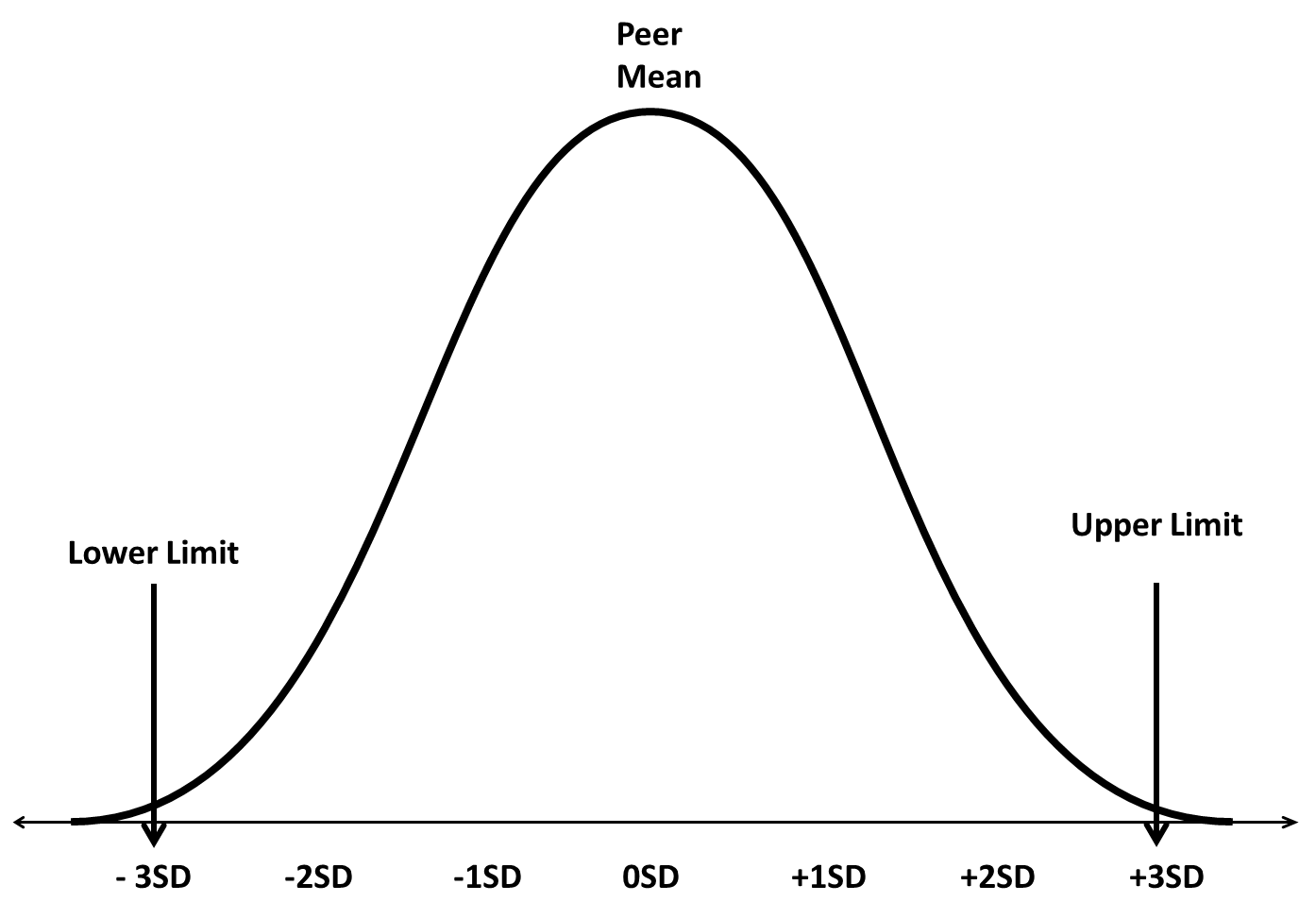 TestUnit of MeasurePeer GroupEvaluation and Comparative Method StatisticsEvaluation and Comparative Method StatisticsEvaluation and Comparative Method StatisticsEvaluation and Comparative Method StatisticsEvaluation and Comparative Method StatisticsEvaluation and Comparative Method StatisticsEvaluation and Comparative Method StatisticsEvaluation and Comparative Method StatisticsEvaluation and Comparative Method StatisticsTestUnit of MeasurePeer GroupLimits of AcceptabilityLimits of AcceptabilityTestUnit of MeasurePeer GroupSampleYour ResultMeanSD NS.D.ILowerUpperYour GradeFree Thyroxine (ng/dl)CH-014. 54.640.2645(4.5-4.64)/0.26 = - 0.54.64 – 3(0.26) =3.864.64 + 3(0.26) = 5.42acceptableSiemens Advia Centaur, XPCH-022.42.660.1959(2.4 – 2.66)/0.19 = -1.42.66 – 3(0.19)= 2.092.66 + 3(0.19) =3.23acceptableSiemens Advia Centaur rgtCH-031.01.130.0845CH-041.82.070.1433CH-052.22.370.1245